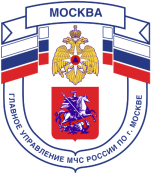 Главное управление МЧС России по г. МосквеУправление по Новомосковскому и Троицкому АО1 региональный отдел надзорной деятельности и профилактической работы142172, г. Москва, поселение Сосенское, поселок Газопровод, д. 15, телефон: 8(495)817-60-74,	E-mail: nitao1@gpn.moscow	ПАМЯТКА О МЕРАХ ПОЖАРНОЙ БЕЗОПАСНОСТИ В ПОЖАРООПАСНЫЙ ПЕРИОД!В целях предупреждения пожаров в летний пожароопасный период необходимо проявлять бдительность и соблюдать предельную осторожность с огнем.В пожароопасный период года в лесах запрещается:•разводить костры в хвойных молодняках, на гарях, на участках поврежденного леса, торфяниках, в местах рубок (на лесосеках), не очищенных от порубочных остатков и заготовленной древесины, в местах с подсохшей травой, а также под кронами деревьев.      В других местах разведение костров допускается на площадках, окаймленных минерализованной (то есть очищенной до минерального слоя почвы) полосой не менее 0.5 метра в ширину. После использования костер должен быть тщательно засыпан землей или залит водой до полного прекращения тления;•бросать горящие спички, окурки и горячую золу из курительных трубок, стекло (стеклянные бутылки, банки и др.);•оставлять промасленные или пропитанные бензином, керосином или иными горючими веществами материалы (бумагу, ткань, паклю, вату и др.) в не предусмотренных специально для этого местах;•заправлять горючим топливные баки автомашин при работе двигателя, использовать машины с неисправной системой питания двигателя, а также курить или пользоваться открытым огнем вблизи машин, заправляемых горючим;•засорение леса бытовыми, строительными промышленными и иными отходами и мусором;•выжигание травы на земельных участках, непосредственно примыкающих к лесам, защитным и озеленительным лесным насаждениям, без постоянного наблюдения.Сжигание мусора, вывозимого из населенных пунктов, может производиться вблизи леса только на специально отведенных местах при условии, что: во-первых, места для сжигания мусора (котлованы пли площадки) располагаются на расстоянии не менее: 100 метров от хвойного леса или отдельно растущих хвойных деревьев и молодняка и 50 метров от лиственного леса или отдельно растущих лиственных деревьев; во-вторых, территория вокруг мест для сжигания мусора (котлованов или площадок) очищена в радиусе 25-30 метров от сухостойных деревьев, валежника, порубочных остатков, других горючих материалов, а также окаймлена двумя минерализованными полосами шириной не менее 1.4 метра каждая, а вблизи хвойного леса на сухих почвах - двумя минерализованными полосами шириной не менее 2.6 метра каждая, с расстоянием между ними 5 метров.Зная и строго соблюдая требования пожарной безопасности в лесу, можно предотвратить или значительно сократить количество лесных пожаров!Телефон пожарной охраны – 101, 112Единый телефон доверия ГУ МЧС России по г. Москве: +7(495) 637-22-22mchs.qov.ru – официальный интернет сайт МЧС России